The Beth Brown Memorial Foundation, Inc.  		Scholarship Application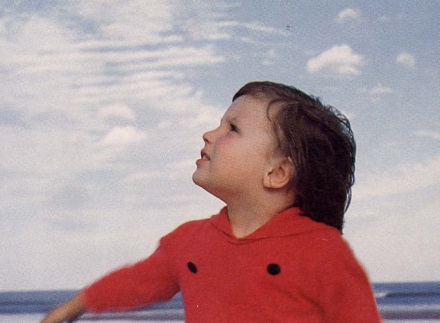 Deadline for submitting this application is March 15th
Mail to: The Beth Brown Memorial Foundation, C/O Mary Neal Miller, Chairman
312 West Baird Street, P. O. Box 647, West Liberty, Ohio 43357 Or scan and email to marynealmivision@woh.rr.comNEW APPLICANTS:To what schools have you applied? What are YOUR anticipated costs for each school?RENEWAL APPLICANTS:ALL APPLICANTS:Please list other scholarships for which you have applied, the amounts and whether or not the scholarship has been awarded to you. If you have not been informed at this time, please indicate this with uncertain. In this next year, how are you planning to pay for your education?  Please give approximate percentages below.       What is your DEPENDENCY STATUS as entered in FAFSA?  	DEPENDENT		INDEPENDENTIf dependent, please provide as much information as possible about your family:SiblingsOn attached sheets, type the following: (Format: 10 pt. or higher, 1.5 line space or more)New Applicants:List school related extra-curricular activities by year List activities and/or responsibilities at home and in the community by year List employment and career-oriented activities by yearPlease attach a 1-2 page type written essay which describes the following topics:What a college education means to you. What your short and long term goals are including your college goals. How a college education will help you achieve these goals. Please share who or what influenced you to aspire to a career in the healing arts.Please highlight those experiences that have encouraged you to pursue a degree in a medical field.  Include any work, classes or job shadowing experience. Include your educational plan as you write about the career or life work you want to pursue. Renewal Applicants:Share what your experience in college has been, successes and failures.  Have you continued on your original path of pursuing the healing arts?  Why or why not?  How would an additional gift from the foundation help you?All Applicants: Please attach a recent photo.LETTERS of RECOMMENDATION: (required for NEW APPLICANTS, optional for RENEWALS)Three (3) Letters of Recommendation are required.  References may be personal or professional. (Letters of recommendation must be sealed in their own envelopes and signed by the recommender across the seal.)Please list who has written a letter for you:Name: Name: Name: Birth date:Current Address: Current Address: Current Address: Current Address: email: email: email: SSN:Phone Number: Home (_________)_________-_____________  Phone Number: Home (_________)_________-_____________  Phone Number: Home (_________)_________-_____________  Cell  (_________)_________-_____________  Today’s Date:AREA of INTEREST (e.g. nursing, M.D. etc.):High School Attended: (Include transcript.)High School Attended: (Include transcript.)High School Attended: (Include transcript.)High School Attended: (Include transcript.)High School Attended: (Include transcript.)High School Attended: (Include transcript.)High School Attended: (Include transcript.)High School Attended: (Include transcript.)Graduation Date: Total in Class:Total in Class:Your Rank:Your Rank:Your Rank:OVERALL GPA:OVERALL GPA:BEST SCORES(attach documentation)ACT:ENGMATHMATHREADINGSCISCICOMPOSITE(If applicable)SAT:READINGREADINGREADINGMATHMATHMATHSchool1 yr. Tuition (YOUR COST)Room / Board (YOUR COST)BooksLabsCurrently attending: (Include transcript.) Currently attending: (Include transcript.) Currently attending: (Include transcript.) Full Time Student     (Circle one)YES        NOExpected Graduation Date:Major:No. credit hrs. complete (Do not include current hrs) :Overall GPAOverall GPA                                                          ScholarshipAmountAwarded (Y/N/?)Parents / RelativesParents / RelativesParents / RelativesPersonal SavingsPersonal SavingsPersonal SavingsScholarships / GrantsScholarships / GrantsScholarships / GrantsStudent LoanStudent LoanStudent LoanOther Other Other %%%%%= 100 % Father:Mother:Address:Address:PhonePhoneEmailEmailOccupationOccupationNameAgeLive at home? (Y/N)School (Grade) / Work1NameMailing addressMailing address1OccupationPhoneemail2NameMailing addressMailing address2OccupationPhoneemail3NameMailing addressMailing address3OccupationPhoneemail